OŠETROVANIE RASTLÍN POČAS VEGETÁCIEOšetrovaním sa rozumejú všetky pracovné operácie vykonané od sejby až do zberu poľnohospodárskych plodín. Majú zabezpečiť rastlinám také podmienky prostredia, v ktorých sa lepšie vyvíjajú a rastú. Základné ciele ošetrovania porastov : regulácia organizácie založeného porastu ( prerieďovanie, podpora odnožovania, jednotenie, pribrzdenie rastu ), zabezpečenie dostatočného množstva potrebných živín počas celého vegetačného obdobia ( prihnojovanie), odstraňovanie negatívnych vplyvov okolitého prostredia na rast a vývin ( rozširovanie burín, chorôb, škodcov, vplyv mrazov, vysokých teplôt, sucha ),zabezpečovanie optimálnej štruktúry pôdy, vhodné vlahové podmienky                                  a hospodárenie s pôdnou vodou, klimatické pomery v poraste a dostatok vzduchu                  v pôde, pozitívne vplývanie na rast a vývin rastlín podľa pestovateľského zámeru. Na ošetrovanie je potrebné vždy zvoliť vhodný zásah a zabezpečiť jeho vykonanie.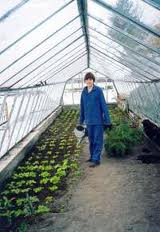 